Acoustic Solution - Parawan ACUscreen 168/60 cm - 5 elementówRok zakupu: 2018, zakupiony za 2 100,00 zł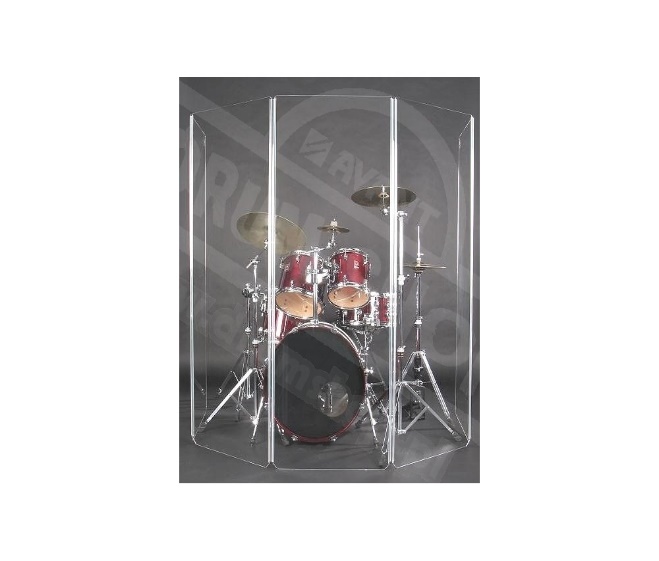 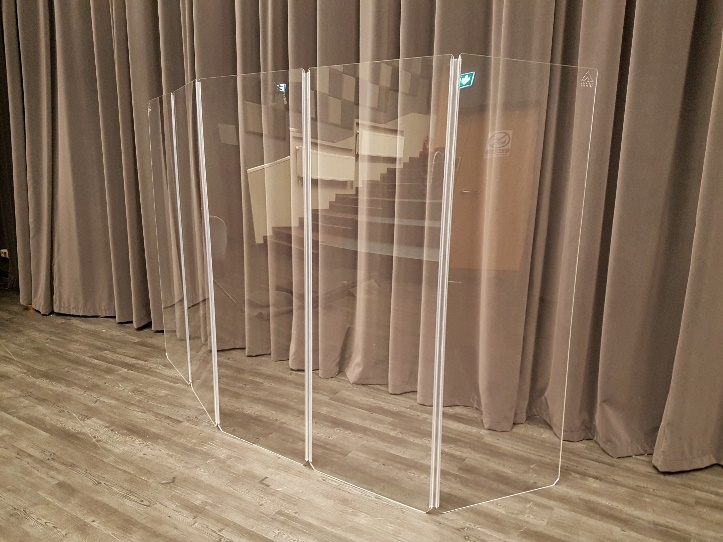 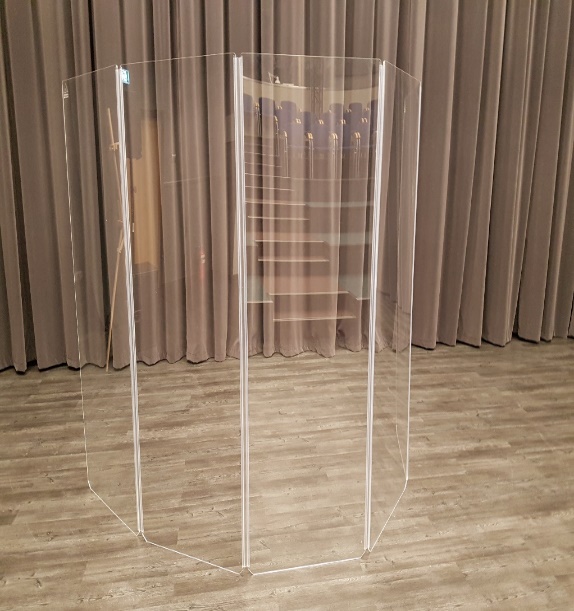 Profesjonalny parawan perkusyjny:  5 skrzydeł o rozmiarach 168cm x 60 cm
Parawan znakomicie sprawdza się w w profesjonalnych sytuacjach. Idealny do studia, na scenę, na koncert czy do telewizji.Parawan odbija dźwięk perkusji w stronę perkusisty co daje zdecydowanie lepszą jakość słyszalności bębnów. Blokuje niechciane dźwięki, które często wpadają do mikrofonów perkusyjnych z pozostałych instrumentów zespołu. Wycisza hałas perkusji słyszany przez pozostałych muzyków na scenie / studio co daje im zdecydowanie lepszy komfort gry. Parawany można używać w dowolny sposób, tworząc kabiny do nagrywania wokalu lub dowolnie kształtując, dopasowując przestrzeń akustyczną dla różnych instrumentów.Opis produktu:Wykonany z najwyższej jakości #6 mm, bezbarwnego pleksi, świetny profesjonalny design.
 Specjalnie skonstruowane, całkowicie przeźroczyste, elastyczne i SUPER - wytrzymałe zawiasy na całej długości połączeń. Kąt obrotu 360 stopni.
 Zaokrąglone narożniki, delikatne krawędzie, bezpieczne w użyciu i dające możliwość dowolnego przeprowadzania kabli.
 Przekładki między panelami, dodatkowo chronią produkt w czasie składowania i transportu.
 Produkt gotowy do użycia, połączony.
 Możliwość rozbudowy parawanu akustycznego w dowolne kombinacje. 
 Możliwość dokupienia futerału oraz inny
 Futerał na parawan akustyczny ACUscreen Rok zakupu 2018, zakupiony za 949,00 zł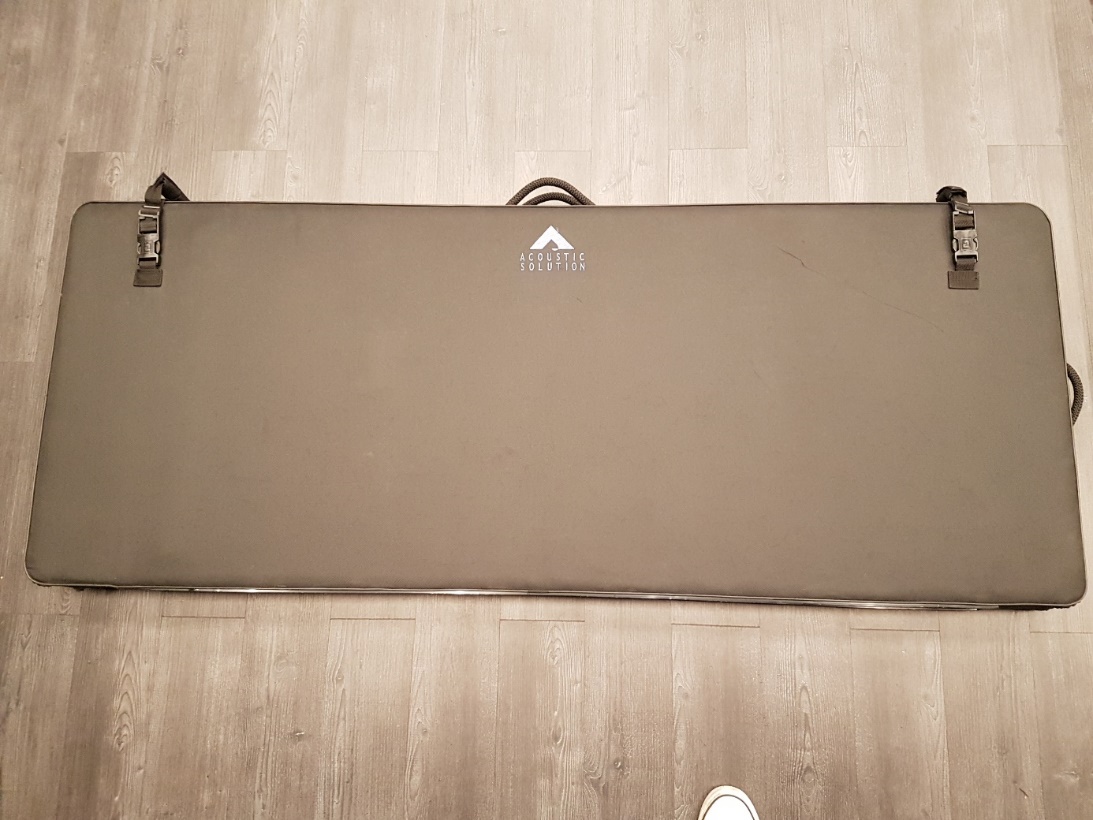 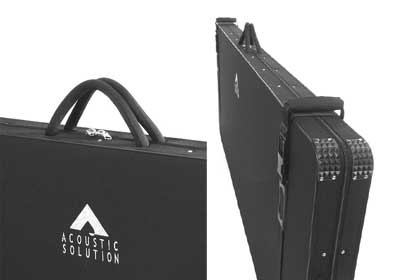 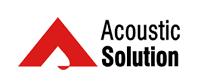 